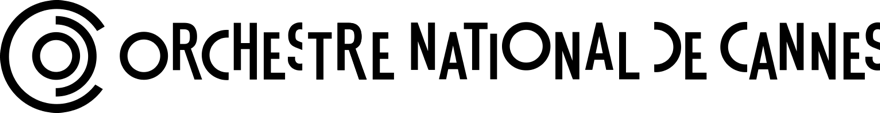 ACADÉMIE DE L’ORCHESTRE NATIONAL DE CANNES - SAISON 23/24FICHE D’INSCRIPTIONINFORMATIONS GÉNÉRALESÀ remplir par l’élève et les parentsInstrument : ……………………………………………………………………………………………………………………………………………….….……Nom et prénom de l’élève : ……………………………………………………………………………………………………………………….….……Date de naissance : ……………………………………………………………………………………………………………………………………….……Adresse : ……………………………………………………..……………………………………………………………………………………………………………………………………………………..……………………………………………………………………………………………………………………..………Téléphone portable de l’élève : …………………………..…….… Mail de l’élève :………..………………………………….…………..…Téléphone portable de la mère ou du père : …………………………..….…… Barrer la mention inutileMail de la mère de la mère ou du père  :………..……………………………………………….…………………..…….…………….………..…Barrer la mention inutileINFORMATIONS SPÉCIFIQUES À remplir par le professeur d’instrumentÉtablissement musical fréquenté : …………………………………………………………………………………………………………..……………Nom et prénom du professeur d’instrument : ………………………………….…………………………………………………..………………Téléphone du professeur : ………………….…………………..………Mail du professeur :………..………….……………….…………..…Niveau de l’élève : ……………….……………………………..……………………………………………………………….………………………………DROIT À L’IMAGE Autorisation de filmer et/ou photographier, d’exploiter et de diffuser l’imageAutorisation d’enregistrement de l’image et/ou de la voix Cocher l’option souhaitée N’autorise pas : l’Orchestre national de Cannes domicilié au 24/26 avenue des Arlucs - 06 150 Cannes la Bocca, à me filmer et/ou me photographier, à exploiter et diffuser mon image, n’autorise pas d’enregistrement de mon image. Autorise : l’Orchestre national de Cannes domicilié au 24/26 avenue des Arlucs - 06 150 Cannes la Bocca, à me filmer et/ou me photographier, à exploiter et diffuser mon image, à enregistrer mon image et/ou ma voix, sans contrepartie de quelque nature que ce soit, Pour les besoins de la promotion de son image et à des fins pédagogiques et de présentation, l’Orchestre national de Cannes peut être amené à utiliser sous forme de photographies ou de films, l’image de la personne susnommée représentée en situation, dans le cadre de l’Académie de l’Orchestre national de Cannes, seul ou en présence de tiers, salariés ou non.L’exploitation de son image dans les documents publicitaires ou destinés à la promotion (site internet de l’Orchestre national de Cannes – facebook, twitter, Instagram, etc) est faite sans contrepartie de quelque nature que ce soit. La personne susnommée donne par la présente son consentement pour l’utilisation, à titre gratuit, de son image pour une période de 15 années à compter de sa première utilisation pour le monde entier. À l’issue de cette période, et sauf demande écrite contraire par lettre recommandée avec accusé de réception, le consentement pour l’utilisation, à titre gratuit, de son image sera reconduit tacitement pour la même durée. La fin de l’Académie de l’Orchestre national de Cannes ne modifie ni la nature, ni la durée des droits d’exploitation de l’image ainsi cédés à l’Orchestre national de Cannes.SIGNATURES En signant la fiche d’inscription, je reconnais avoir lu et accepté les modalités d’inscription.POUR S’INSCRIRE, MERCI DE RENVOYER LA FICHE D’INSCRIPTION DÛMENT COMPLETÉE AVANT LE 20 OCTOBRE 2023
PAR MAIL À SANDRINE.DESCHAMPS@ORCHESTRE-CANNES.COMSignature de l’élèveSignature de la mère pour les mineursSignature du père pour les mineursSignature du directeur de l’établissement et cachet